             PROJEKT        „ZDRAVÁ VÝŽIVA“+ OCHUTNÁVKA EXOTICKÉHO OVOCE OD BOVYSU  Povídali jsme si s dětmi o zdravém stravování. Děti plnily úkoly ve skupinkách po 4 a po dvojicích.  Plnily i práci samostatnou v pracovním sešitě „Oskarova prvouka“. Sestavovaly jídelníček (snídani, svačinu, oběd i večeři). Povídali jsme si o tom, co je pro ně nezdravé, škodlivé. Co jsou to vitamíny a k čemu nám slouží. Také jsme měli možnost ochutnávky exotického ovoce od Bovysu. Děti exotické ovoce (kiwi, mango, granátové jablko, avokádo) ochutnaly a říkaly, co jim chutnalo a proč a naopak, co jim nechutnalo. Pro někoho to bylo poprvé, co některé z těchto druhů ovoce ochutnal. Všem se nám tento den moc líbil.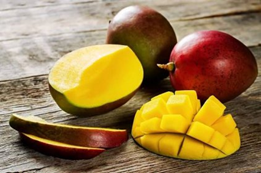 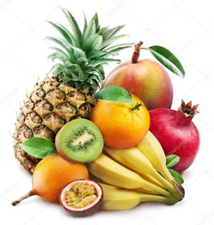 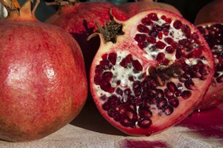 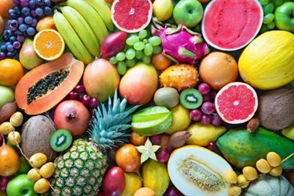 